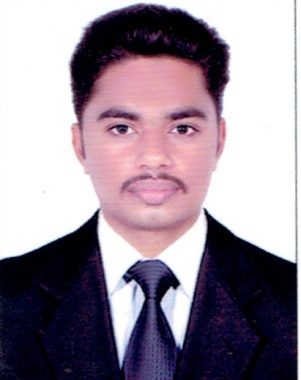 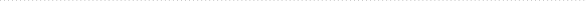 MUHAMMED  E-MAIL:  MUHAMMED.374585@2freemail.com  Career Objective           To employ my knowledge and experience with the intention of securing a professional career with opportunity for challenges and career advancement, while gaining knowledge of new skills and expertise.Work experienceALHIND TOURS AND TRAVELS PVT LTD Position: Accountant                Period    : 15/01/2016 to 10/02/2017 Malappuram, Kerala, IndiaLANA TOURS              Position: Accountant                 Period:  01//08/2014 to 01/08/2015                 Cochin, Kerala, IndiaResponsibilities:VAT e filing Preparation and maintenance of Day book, Ledger, Invoice, Billing, Petty Cash, Airline    Debit Note& Airline Credit Note.Maintaining reports of Outstanding Payments, Sales details.Performing monthly bank and  general  ledger reconciliation.Monitor customer account details, identify and investigate non-payments, delayed payments and other irregularities.Prepare monthly reports.Checking, Verifying and make entries of sales bill.Educational QualificationMaster of Commerce - (2014-2016)
(Bharathiar University Coimbatore)Bachelor of Commerce - (2011-2014)
(University of  Calicut)Higher Secondary Education (+2 Commerce) – (2009-2011)(Board of Higher Secondary Education, Kerala)SSLC - (2009)(Board of Public Examination, Kerala)Professional Qualifications:Advanced Certified Professional in Indian and Foreign Accounting (ACPIFA) (Institute of Professional Accountants, Thrissur, Kerala)Tally Certified Accounts Executive(Tally Academy - Tally Solutions India Ltd.)Certification Course Tally.ERP 9 Peachtree QuickBooksMS Excel Personal StrengthResponsible, honest and trustworthy.Self-motivated and HardworkingTime management efficiency and adaptableGood Listening SkillsCo-operative & AdaptableAreas of InterestAccounting.Office AdminPersonal ProfileAddress	   	               :            Dubai, U.A.E			               Age				:	23 (08-02-1994)Sex				:	MaleMarital status			:	SingleReligion			:	IslamNationality			:	IndiaLanguages Known         	:	English, Hindi and MalayalamPassport DetailsPlace of Issue	:    MalappuramDate of Issue		:    25/08/2016  Date of Expiry	:    24/08/2026Visa status               :    Visit Visa Valid up to February 02nd 2018Reference    References are available on request. DeclarationI, Muhammed hereby declare that the above-mentioned to the best of my knowledge and I bear the responsibility for the correctness of the above-mentioned particulars.